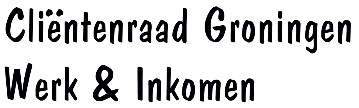 Persbericht.Stadjerspas uitgekleedVeel mensen met een Stadjerspas zijn zeer verontwaardigd over de Nieuwjaarsboodschap van de gemeente Groningen dat meldt dat hun kortingen op sport, hobby en cultuur vanaf 2020 worden afgeschaft in het kader van het nieuwe armoedebeleid ‘Toekomst met perspectief’.Meerdere mensen hebben hierover de  Cliëntenraad Werk & Inkomen benaderd en wij delen hun verontwaardiging over de uitsluiting van sport, recreatie en cultuur voor de minima .Op 27 december kregen de mensen met een Stadjerspas een Nieuwsbrief van de gemeente waarin veranderingen rond de Stadjerspas werden aangekondigd. In het kader van het nieuwe armoedebeleid Toekomst met perspectief, met als kern “het leven voor de mensen met een krappe beurs verlichten”, heeft het college besloten in 2020 het aanbod op sport- en hobbyverenigingen voor volwassenen, buurtcentra, gratis museum bezoek en de museumjaarkaart voor kinderen en volwassenen te schrappen.Volgens de Cliëntenraad handelt het college in strijd met de uitgangspunten van haar sociaal maatschappelijke opgave die ze in hun collegeprogramma heeft verwoord. Met de bovenvernoemde bezuiniging worden de minima in onze stad verder uitgesloten van de toegang tot cultuur, sport en recreatie.De gemeenteraad heeft op 30 oktober 2019 de motie “uitwerkingsplan cultuur voor iedereen” aangenomen. Daarin werd het college verzocht de mogelijkheden om (financiële) drempels voor minima weg te nemen en deze samen met alle instellingen te onderzoeken en met een uitgewerkt plan te komen en de raad hierover te informeren.De nieuwjaarsboodschap aan de Stadjerspashouders staat hier haaks op.--------------------------------------------------------------------------------------------------------------------------------------In de bijlage bij dit persbericht staat het volledige advies van de Cliëntenraad Werk & Inkomen dat vandaag naar het college van burgemeester en wethouders van Groningen  is verstuurd.Clientenraad Werk & Inkomen GroningenInfo@clientenraadgroningen.nlPerswoordvoerder Hans Alderkamp (voorzitter a.i.)Telefonisch bereikbaar: 0633903335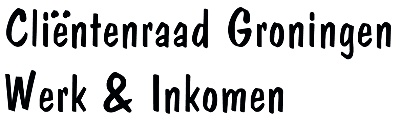 Aan:		College van burgemeester en wethouders van GroningenT.a.v.:                  Dhr. Mattias GijsbertsenDatum:		8 januari 2020Ons kenmerk:	CRA 2020-01Onderwerp:	Advies over de gerealiseerde bezuinigingen middels de Stadjerspas.Geacht college,De Cliëntenraad Werk & Inkomen heeft van verschillende kanten verontwaardigde reacties binnen gekregen over de inmiddels gerealiseerde bezuinigingen bij de Stadjerspas. Ook op Social Media zien we dat ook andere mensen deze bezuinigingen onbegrijpelijk vinden.Op 27 december ontvingen de houders van de Stadjerspas een Nieuwsbrief met als kernboodschap een passage over het vastgestelde armoedebeleid:De gemeenteraad van Groningen heeft 30 oktober jl. het plan voor het nieuwe armoedebeleid vastgesteld, getiteld Toekomst met perspectief. De kern van dit plan is dat de gemeente het leven voor mensen met een krappe beurs wil verlichten. Maar de gemeente wil er vooral voor zorgen dat mensen het in de toekomst beter krijgen en dat ze de goede ondersteuning krijgen om uit de situatie van armoede te kunnen stappen.Dit betekent dat er vanaf 2020 veranderingen zijn in het aanbod van de Stadjerspas. Direct daarop staat te lezen wat de gemeente blijkbaar onder veranderingen verstaat; het gaat alleen over aanbod dat vervalt, oftewel alleen over bezuinigingen:Aanbod dat komt te vervallen per 1 januari 2020:•	Sport- en hobbyverenigingen voor volwassenen (€20,- korting)•	Buurtcentra (€20,- korting)•	Gratis bezoek musea•	Museumjaarkaart voor kinderen én volwassenenWij vinden het onbegrijpelijk dat een college, dat in haar collegeprogramma de mens centraal stelt en voor mensen die in armoede leven extra middelen ter beschikking zegt te willen stellen, om gebruik van regelingen te kunnen maken, tegelijkertijd vanaf 2020 de Stadjerspashouders de toegang tot cultuur, sport en recreatie bemoeilijkt, voor veel mensen zelfs afpakt. Hoe deze bezuiniging het leven voor mensen met een krappe beurs verlicht, zoals u stelt, is ons een raadsel.In onze ogen handelt uw college dan ook in strijd met de uitgangspunten van haar sociaal maatschappelijke opgave die u in dat collegeprogramma heeft verwoord. Met de bovengenoemde bezuiniging worden de minima in onze stad verder uitgesloten van de toegang tot cultuur, sport en recreatie. De gemeenteraad heeft op dezelfde dag dat het armoedebeleid werd vastgesteld (op 30 oktober 2019) ook de motie “uitwerkingsplan cultuur voor iedereen” aangenomen. Daarin werd het college verzocht de mogelijkheden om (financiële) drempels voor minima weg te nemen en deze samen met alle instellingen te onderzoeken en met een uitgewerkt plan te komen en de raad hierover te informeren.De nieuwjaarsboodschap van het college aan de Stadjerspashouders staat haaks op deze motie.Niet alleen omdat de drempel voor de minima juist verhoogd wordt maar ook omdat de samenwerking met meer dan 100 maatschappelijke instellingen per 1 januari 2020 is opgezegd.De Cliëntenraad adviseert het college aan de hand van het bovenstaande om per omgaande de vervallen aanbiedingen op het terrein van cultuur, sport en recreatie opnieuw in te voeren. Alleen op deze wijze wordt een positief signaal afgegeven als het gaat om het daadwerkelijk verlichten van het leven van mensen met een krappe beurs.Graag ontvangen we uw schriftelijke reactie.Met vriendelijke groet,Hans AlderkampVoorzitter a.i. Cliëntenraad Werk & InkomenI.a.a.Raadscommissie Werk en Inkomen gemeente GroningenAaldert van Lingen (directiecontact)Adviesraden Sociaal Domein Haren en Ten Boer